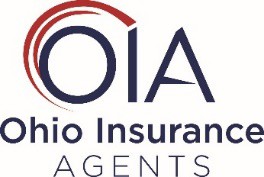 FOUNDATION FOR THE ADVANCEMENT OF INSURANCE PROFESSIONALSGEORGE W. HAENSZEL SCHOLARSHIP(Please print clearly or type)Required Materials:Completed application formLetter explaining:How the scholarship funds will be used to help you be a future/better leader in the independent agency system or a future/better agency owner or partner.What changes you would like to see in the agency in the next 5 years.Nomination letter from the agency principalPlease submit application and required material to shawna@ohioinsuranceagents.comUse this column to answer questions on the left.Add sheets as needed.Check what you are applying for: (Click on product to learn more)DateFirst, Middle Initial, Last NameAgency Name and addressTelephone (include Area Code)Email AddressIs your agency a member of OIA?Agency size defined by premium volume?Small: up to $5M; Midsize: $5 to $10M; Large: over $10MAre you employed full time in the agency?Hire DatePosition in AgencyDegree and/or Current DesignationsAre you currently an independent insurance agency owner or partner?	(YES / NO)IF YES, what year did you become an agency owner or partner?Do you anticipate becoming an Agency Owner or Partner in the future?	(YES / NO)IF YES, in 1-3 years? 4-5 years? Or over 5 years or unknown?Date of BirthWhat Agency Management System does your agency use?How many full-time employees work in the agency?Amount requested? (maximum is $2,500)What do you plan to do with the funds if you are awarded the scholarship?□ OIA’s valuation, perpetuation and insights tools and coaching programs to gain insight and understanding of your agency's value and operations.Perpetuation Planning Development and Coaching Program (varies based on need)R.I.S.E. Report Valuation ReportOnline Tools: Opinion of Value and Agency InsightsAgency Insights ReportOIA Peer Exchange Program□ Insurance Industry Professional and Leadership Development ProgramsCertified Insurance Counselor Program OIA Events: Next Gen Summit, IACONBig I Events: Legislative Conference, Young Agents Leadership Institute, Level Up Agent Summit, Agency Council on TechologyAgency Nation Elevate Conference Other (specify)